Mīļie bērni un vecāki! Jūs esat brīnišķīgi! Paldies par ieguldīto darbu! Vēl pavisam mazliet, un atpūta būs nopelnīta. Skolēn! Šonedēļ rādīsi, kā savas iegūtās zināšanas pielieto, pildot darbus uzdevumi.lv! Saņemsi vērtējumu ballēs latviešu valodā un matemātikā. Lai Tev veicas! Veiksmi!                                                                                                         sk.Ilga     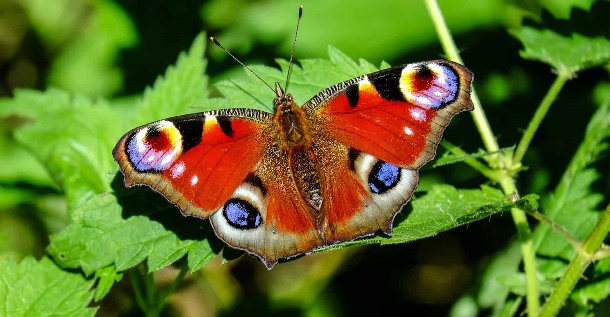 Jelgavas novada Svētes pamatskolas 3.klases izglītojamo attālinātas mācīšanās plānojums 18.05. – 22.05.2020.*Ja vēlies, tad papildus līdzdarbojies www.tavaklase.lvSPORTAMManas sporta stundas 2019./20. m.g.Mācību priekšmetsSasniedzamais rezultātsVeicamie uzdevumiResursiVērtēšanaSportsAttīstīt izturību ar nepārtraukto metodi. Attīstīt koordināciju un veiklību.Skaties un aktīvi  līdzdarbojies www.tavaklase.lvVeic skrējienu vienmērīgā tempa 2 minūtes!!!Foto no skrējiena atsūtīt.Uzrakstīt piecas īpašības, kādam ir jābūt sporta skolotājam.Manas sporta stundas 2019./20. m.g.  neliels aprakstiņš.  (Skatīt zemāk SPORTA pielikumu)TVFotogrāfiju vai nofilmēto materiālu atsūti savai audzinātājai Whatsapp vai e-klase.lv.Var droši ari sūtīt sporta skolotājam, Kristapam uz e-klasi.Latviešu valoda Apguvis latviešu valodā mācītās tēmas.Šonedēļ pildīsi uzdevumus uzdevumos.lv! Vispirms pavingrinies, tikai pēc tam pildi klases darbu!19.05. Vārdšķiras.21.05. Teikums.22.05. Teksts.uzdevumi.lvFormatīvā vērtēšana (i; ni)Summatīvais vērtējums (balles)DabaszinībasApguvis dabaszinībās mācītās tēmas.19.05. Mācītās vielas atkārtošana. Novērojumi dabā. Zeme Saules sistēmā. Kontinenti. Okeāni. Elektrība un magnētisms.20.05. pildīsi darbu uzdevumi.lvuzdevumi.lvVērtējums par izpildīto DB ( +; /; -)Mājturība un tehnoloģijasZina augu augšanai nepieciešamos apstākļus. Kopj un audzē dārzeņus.Šis būs Tavs vasaras projekts!  Šovasar audzēsi ķiršu tomātiņus! Ja nav sava dārziņa, tomātus var audzēt arī uz palodzes. Izaudzē stādiņu pats vai palūdz, lai vecāki nopērk Tev stādiņu! Rūpējies par stādiņu un kop to! Katra mēneša pēdējā dienā stādiņu nofotografē un atsūti foto man!                   1.reize – 31.maijā;  2.reize – 30.jūnijā, 3.reize – 31.jūlijā, 4.reize – 31.augustā.    Lai neaizmirstu nofotografēt, piestiprini fotografēšanas grafiku ikdienā redzamā vietā!Veic pierakstus par to, kā tomātiņš aug (kad iesēji sēkliņu, kad parādījās asniņš, kad uzziedēja, kad aizmetās pirmie tomātiņi, kad pirmais tomātiņš nogatavojās, kā kopi, laistīji, ”piebaroji”) utt. 4. klasē tev būs jāpastāsta par savu vasaras projekta darbu!Sēkliņas, augsne puķupods vai stāds podiņā4 reizes nofotografēts stāds Pirmais vērtējums ballēs 4.klasē par vasaras projekta darbuSociālās zinībasZina drošības noteikumus un ievēro tos.Traki drošai vasarai. Atbildi uz  jautājumiem, nofotografē, cik Tev pareizu atbilžu! Atsūti! https://www.balta.lv/lv/drosavasaraTelefons ar fotokameruVērtējums par izpildītu un nofotografētu rezultātu ( +; /; -)MatemātikaSaskaita un atņem rakstos.Izpilda reizināšanu līdz100.Izpilda dalīšanu līdz 100.Rēķina saistītajā pierakstā.Šonedēļ risināsi uzdevumus uzdevumi.lv.  Vispirms pavingrinies, tikai pēc tam pildi klases darbu!19.05. Saskaitīšana un atņemšana rakstos.20.05. Reizināšana līdz 100.21.05. Dalīšana līdz 100. 22.05. Saistītais pieraksts.uzdevumi.lvFormatīvā vērtēšana (i; ni) Summatīvā vērtēšana (balles)MūzikaNošu raksta apguve, iepazīt Fa maž. gammu. No 18.05. - 22.05. darba burtnīcā 61.lpp. iemācies dziesmiņu https://www.youtube.com/watch?v=AIstvWsThuk
 Burtnīca un grāmataVizuālā mākslaImprovizē par tēmu “Portreti”.Portreti. Iepazīsties interneta vidē ar slavenu mākslinieku portretiem. Ieraksti google – “slavenu mākslinieku portreti”. Izvēlies vienu, kuru Tu varētu attēlot. Palūdz, lai kāds tevi nofotografē! Atsūti man “orģinālu”  un savu foto līdz 26.05. GoogleTelefons ar fotokameruIzpildīts un nofotografēts darbs ( +; /; -)ĒtikaProt cienīt vidi. Izprot savu piederību dabai. 
Dodies ārā! Sameklē savā tuvākajā apkārtnē kādu vietu (dārzā, pagalmā, puķudobē, grāvmalu, ceļa malu, upmalu, autobusa pieturu utt.), ko vajadzētu sakopt, uzlabot! Izdari to! Nofotografē vietu gan pirms, gan pēc sakopšanas! Atsūti! Telefons ar fotokameruVērtējums par izpildīto  ( +; /; -)Angļu valodaIzprot regulāro un neregulāro lietvārdu lietošanu, pareizrakstību un saklausa pareizrunu, prot to lietot savā runā.Lūdzu, atkārtojiet  un nostipriniet savas zināšanas portālā uzdevumi.lv par tēmu virtuālajā skolā "Plural of  Nouns" ,un  izpildiet uzdevumus manis sastādītajā PD no 18. līdz 25.05.  Tiks ieskaitīts labākais mēģinājums no 3.Uzdevumi.lv "Virtuālā skola"3.-4.kl.Summatīvā vērtēšana (balles)Sporta skolotāja īpašības!!!1)2)3)4)5)